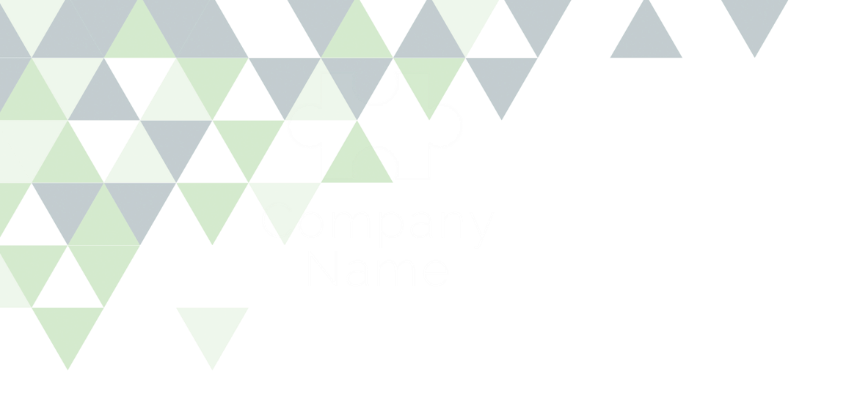 ΘΕΜΑ ΑΑ1. Να δείξετε ότι η εξίσωση της εφαπτομένης του κύκλου με κέντρο την αρχή των αξόνων και ακτίνα  ρ, στο σημείο  δίνεται απ’ τη σχέση .Μονάδες 10Α2. Πώς ορίζεται το εσωτερικό γινόμενο δύο μη μηδενικών διανυσμάτων  και  ; Μονάδες 5Α3. Να σημειώσετε (Σ) για τις Σωστές και (Λ) για τις Λάθος προτάσεις:α. Αν δύο διανύσματα είναι κάθετα, το εσωτερικό τους γινόμενο ισούται με -1.Μονάδες 2β. Το διάνυσμα  είναι κάθετο στην ευθεία .Μονάδες 2γ. Αν μια ευθεία (ε) εφάπτεται σ’ έναν κύκλο C , τότε η απόσταση του κέντρου του C από την (ε) ισούται με την ακτίνα του.Μονάδες 2δ. Αν η απόσταση των κέντρων δύο κύκλων ισούται με τη διαφορά των ακτινών τους, οι κύκλοι εφάπτονται εσωτερικά.Μονάδες 2ε. Μια ευθεία και ένας κύκλος μπορούν να έχουν μέχρι δύο κοινά σημεία.Μονάδες 2ΘΕΜΑ ΒΔίνονται τα διανύσματα  και  για τα οποία ισχύει  και.Β1. Να υπολογίσετε το εσωτερικό γινόμενο .Μονάδες 3Β2. Να υπολογίσετε τα μέτρα των διανυσμάτων  και . Μονάδες 9Β3. Να υπολογίσετε το εσωτερικό γινόμενο  καθώς και το συνημίτονο της γωνίας τους.Μονάδες 8Β4. Αν  να βρείτε το  κ αν γνωρίζετε ότι .Μονάδες 5ΘΕΜΑ ΓΔίνονται τα σημεία ,  και .Γ1. Να δείξετε ότι ο γεωμετρικός τόπος των σημείων Γ είναι η ευθεία .Μονάδες 9Γ2. Να βρείτε την ευθεία που διέρχεται από το Α και είναι κάθετη στην ε.Μονάδες 8Γ3. Να δείξετε ότι το εμβαδόν του τριγώνου  είναι ανεξάρτητο του κ.Μονάδες 8ΘΕΜΑ ΔΔίνεται το σημείο .Δ1. Να δείξετε ότι γεωμετρικός τόπος των σημείων Α είναι κύκλος με κέντρο το   και ακτίνα .									Μονάδες 7Δ2. Να δείξετε ότι η εξίσωση της εφαπτομένης του κύκλου στο σημείο  είναι η .Μονάδες 4Δ3. Να βρείτε την εξίσωση του κύκλου, ο οποίος έχει διάμετρο το ευθύγραμμο τμήμα .Μονάδες 5Δ4. α. Να δείξετε ότι η εξίσωση  παριστάνει κύκλο για κάθε .Μονάδες 5β. Να δείξετε ότι κανένα από τα κέντρα των παραπάνω κύκλων δεν ανήκει στην ε.Μονάδες 4ΟΠΟΙΟΣ ΕΠΙΜΕΝΕΙ…ΝΙΚΑ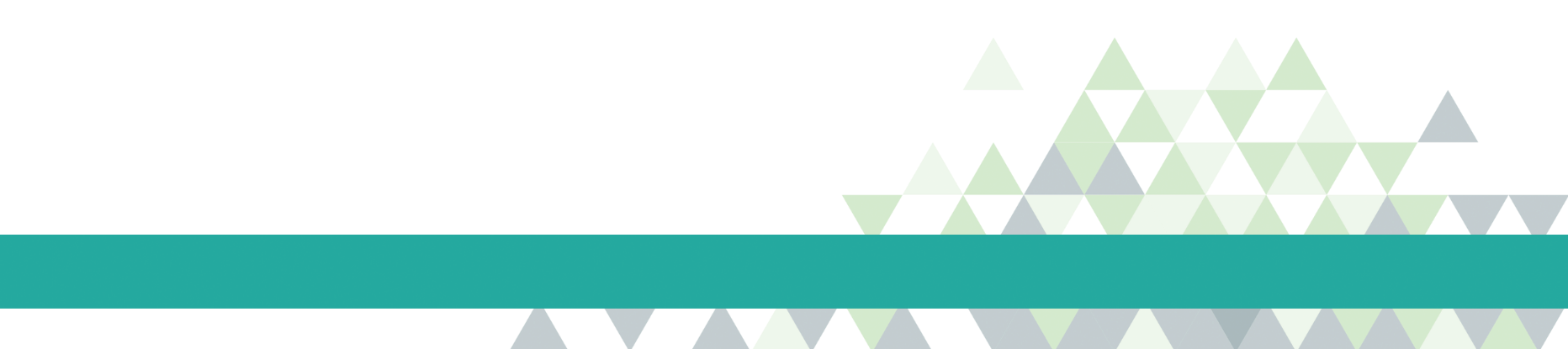 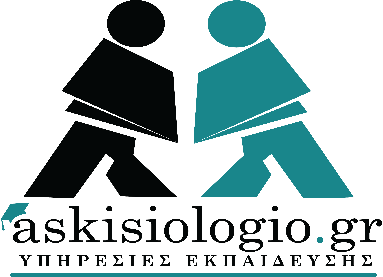 ΕΠΑΝΑΛΗΠΤΙΚΟ ΚΡΙΤΗΡΙΟ ΑΞΙΟΛΟΓΗΣΗΣΤΑΞΗ: Β ΛΥΚΕΙΟΥΜΑΘΗΜΑ: ΜΑΘΗΜΑΤΙΚΑΕΠΙΜΕΛΕΙΑ: ΜΠΟΖΑΤΖΙΔΗΣ ΒΑΣΙΛΗΣ